Приложение № 3 к решению Обнинского городского Собрания «О внесении изменений в Правила благоустройства и озеленения территории муниципального образования «Город Обнинск», утвержденные решением Обнинского городского Собрания от 24.10.2017 № 02-33»  от 24.05.2022 № 02-28«Приложение № 49 к Правилам благоустройства и озеленения территории муниципального образования «Город Обнинск», утвержденным решением Обнинского городского Собрания от 24.10.2017 № 02-33СХЕМАГРАНИЦ ПРИЛЕГАЮЩИХ ТЕРРИТОРИЙ К ЗДАНИЯМ, СТРОЕНИЯМ,СООРУЖЕНИЯМ, ЗЕМЕЛЬНЫМ УЧАСТКАМ С РАСПОЛОЖЕННЫМИ НА НИХЗДАНИЯМИ (СТРОЕНИЯМИ, СООРУЖЕНИЯМИ) В МИКРОРАЙОНЕ «ЗАОВРАЖЬЕ» ГОРОДА ОБНИНСКА.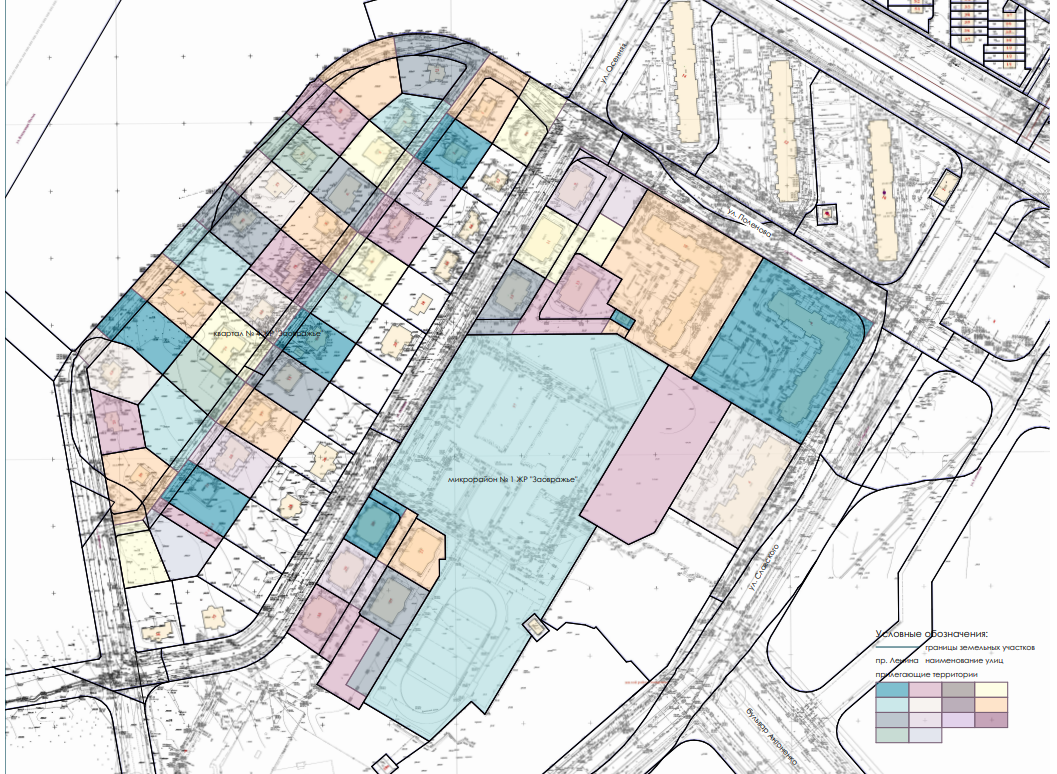 Описание схемы границ прилегающих территорий к зданиям,строениям, сооружениям, земельным участкам с расположеннымина них зданиями (строениями, сооружениями) в микрорайоне «Заовражье» города Обнинска. »№ п.п.Адрес объектаКадастровый номер земельного участкаКадастровый номер здания, (строения, сооружения)Площадь прилегающей территории, кв.м.1г. Обнинск, ул. Поленова, д. 9
40:27:030401:54740:27:030401:311598,22г. Обнинск, ул. Поленова, д. 1140:27:030401:548
40:27:030401:1523245,53г. Обнинск, ул. Осенняя, д. 9
40:27:030401:3670
40:27:030401:4841536,54г. Обнинск, ул. Осенняя, д. 1140:27:030401:3668
40:27:030401:4661179,65г. Обнинск, ул. Осенняя, д. 1340:27:030401:366740:27:030401:5461077,56г. Обнинск, ул. Осенняя, д. 15
40:27:030401:3669
40:27:030401:502378,77г. Обнинск, жилой район «Заовражье», трансформаторная подстанция №240:27:030401:546
40:27:030401:540858г. Обнинск, жилой район «Заовражье»
40:27:030401:2661--9г. Обнинск, ул. Славского, д. 440:27:030401:2655
40:27:030401:3710-10г. Обнинск, жилой район «Заовражье»40:27:030401:265840:27:030401:1088-11г. Обнинск, ул. Осенняя, д. 1740:27:030401:264540:27:030401:4755-12г. Обнинск, ул. Осенняя, д. 2340:27:030401:265140:27:030401:1171435,813г. Обнинск, ул. Осенняя, д. 2540:27:030401:2648
40:27:030401:1096212,414г. Обнинск, ул. Осенняя, д. 2740:27:030401:265240:27:030401:113589715г. Обнинск, ул. Осенняя, д. 2940:27:030401:264940:27:030401:1153376,716г. Обнинск, ул. Осенняя, д. 3340:27:030401:265040:27:030401:11171803,317г. Обнинск, ул. Осенняя, д. 10
40:27:030401:34-713,118г. Обнинск, ул. Академика Александрова, д. 340:27:030401:3340:27:030401:333894,719г. Обнинск, ул. Академика Александрова, д. 3
40:27:030401:3240:27:030401:332327,720г. Обнинск, ул. Академика Александрова, д. 5
40:27:030401:45
40:27:030401:368280,621г. Обнинск, ул. Академика Александрова, д. 7
40:27:030401:44
40:27:030401:3315280,322г. Обнинск, ул. Академика Александрова, д. 940:27:030401:4340:27:030401:372280,423г. Обнинск, ул. Академика Александрова, д. 11
40:27:030401:4240:27:030401:455280,624г. Обнинск, ул. Академика Александрова, д. 1340:27:030401:41
40:27:030401:369,40:27:030401:3319280,625г. Обнинск, ул. Академика Александрова, д. 15
40:27:030401:28240:27:030401:439281,626г. Обнинск, ул. Академика Александрова, д. 17
40:27:030401:6940:27:030401:371296,127г. Обнинск, ул. Академика Александрова, д. 1940:27:030401:49
40:27:030401:454278,228г. Обнинск, ул. Академика Александрова, д. 2140:27:030401:4840:27:030401:4769281,329г. Обнинск, ул. Академика Александрова, з/у 21а40:27:030401:343-82,730г.Обнинск,(автодорога на Кривское,граница города,дорога продолжение пр.Ленина)40:27:030401:344-100,431г.Обнинск,(автодорога на Кривское,граница города,дорога продолжение пр.Ленина)40:27:030401:329-196,732г. Обнинск, ул. Поленова, д. 2540:27:030401:61
40:27:030401:19541361,333г. Обнинск, ул. Академика Александрова, д. 240:27:030401:5940:27:030401:373378,234г. Обнинск, ул. Академика Александрова, д. 440:27:030401:5740:27:030401:449280,335г. Обнинск, ул. Академика Александрова, д. 640:27:030401:5640:27:030401:3320280,236г. Обнинск, ул. Академика Александрова, д. 840:27:030401:5340:27:030401:3114280,137г. Обнинск, ул. Академика Александрова, д. 1040:27:030401:34640:27:030401:380284,338г. Обнинск, ул. Академика Александрова, д. 12
40:27:030401:478340:27:030401:379275,739г. Обнинск, ул. Академика Александрова, д. 14
40:27:030401:339 40:27:030401:450280,140г. Обнинск, ул. Академика Александрова, д. 1440:27:030401:33840:27:030401:450295,841г. Обнинск, ул. Академика Александрова, д. 1640:27:030401:72-37742г. Обнинск, ул. Академика Александрова, д. 1840:27:030401:284, 
40:27:030401:330
40:27:030401:460510,443г. Обнинск
40:27:030401:60-957,844г. Обнинск, ул. Поленова, д. 2940:27:030401:58
40:27:030401:549574,245г. Обнинск, ул. Поленова, д. 3140:27:030401:5540:27:030401:383550,846г. Обнинск, ул. Поленова, д. 33
40:27:030401:54
40:27:030401:1116553,747г. Обнинск, ул. Поленова, д. 35
40:27:030401:28040:27:030401:382554,548г.Обнинск,(автодорога на Кривское, граница города, дорога - продолжение пр. Ленина)
40:27:030401:4782-551,349г. Обнинск, ул. Поленова, д. 3940:27:030401:291
40:27:030401:195254850Калужская обл., г. Обнинск, (автодорога на Кривское, граница города, дорога - продолжение пр. Ленина)
40:27:030401:334-61751г. Обнинск, ул. Поленова, д. 4340:27:030401:27340:27:030401:3705378,2